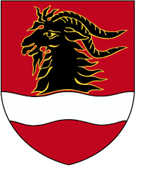 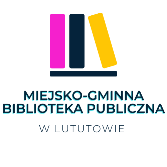 REGULAMINPowiatowy Konkurs Plastyczny pt. „Portrety Pisarzy Polskich”I. ORGANIZATOR Organizatorem Konkursu pt. „Portrety Pisarzy Polskich” jest Miejsko-Gminna Biblioteka Publiczna                                                   w Lututowie oraz Powiat Wieruszowski. Jest to szósta edycja naszego konkursu, poświęcona twórczości pisarzy polskich. Konkurs organizowany w ramach Kalendarza Imprez i Wydarzeń Powiatu Wieruszowskiego 2024. Portret ma przedstawiać przede wszystkim osobowość artysty. Aby to uchwycić, należy zapoznać się z jego pracą, pasjami i twórczością, która jest bogata i różnorodna. Liczymy na umiejętność wyszukiwania informacji, zdjęć, filmów, które zainspirują do pracy własnej, aby powstał portret, ukazujący więcej niż tylko wizerunek postaci.II. CELE KONKURSU:rozpropagowanie wśród młodzieży szkół podstawowych i ponadpodstawowych Powiatu Wieruszowskiego twórczości wybitnych pisarzy polskich. propagowanie piękna sztuki, literaturyupowszechnianie czytelnictwa doskonalenie umiejętności artystycznych młodzieży w zakresie literatury, plastyki, fotografii,promowanie uczniów zdolnych z terenu Powiatu Wieruszowskiego,rozwijanie pasji artystycznychrozwijanie pasji lektury i chęci poznawania sylwetek pisarzy polskichpopularyzacja twórczości pisarzyIII. ZAŁOŻENIA ORGANIZACYJNE:Konkurs kierowany jest do młodzieży szkół podstawowych, szkół ponadpodstawowych z terenu Powiatu Wieruszowskiego.Konkurs rozstrzygany będzie w czterech kategoriach wiekowych:klasa 1-3 szkoły podstawowejklasy 4-6 szkoły podstawowejklasa 7-8 szkoły podstawowej szkoły ponadpodstawoweIV. ZASADY KONKURSU:Prace konkursowe mogą być wykonane w dowolnej technice plastycznej (bez użycia materiałów sypkich)                       w formacie A3 (ORIENTACJA PIONOWA).Każda praca powinna być opatrzona metryczką zawierającą następujące dane: Imię i nazwisko, wiek, klasa autora.Adres placówki zgłaszającej pracę lub adres prywatny, numer telefonu, adres e-mail.Imię i nazwisko nauczyciela, instruktora pod kierunkiem, którego praca została wykonana.(Tabela z danymi do naklejenia z tyłu na pracę – załącznik nr. 1 do karty zgłoszenia)Każdy z uczniów może przekazać tylko jedną pracę. Prace nadesłane na konkurs przechodzą na własność organizatora.Dana szkoła może złożyć do Konkursu dowolną ilość prac. Prace muszą mieć charakter indywidualny.Wszystkie prace powinny być przygotowane samodzielnie z poszanowaniem zasad praw autorskich.Zgłoszona praca do konkursu, nie może być pracą zgłoszoną wcześniej do udziału w innym konkursie.V. ZGŁOSZENIA I TERMINY:Przysłanie lub złożenie pracy konkursowej (przygotowanej w wybranej przez ucznia kategorii) jest równoznaczne 
ze zgłoszeniem uczestnictwa w Powiatowym Konkursie Plastycznym „Portrety Pisarzy Polskich”. Do pracy należy dołączyć, stanowiącą załącznik do niniejszego regulaminu, kartę zgłoszenia: wypełnioną indywidualnie – dla każdego zgłaszającego swoją pracę. Wypełnienie karty zgłoszenia oznacza zarazem akceptację niniejszego regulaminu Powiatowego Konkursu Plastycznego ''Portrety Pisarzy Polskich''.Prace wraz z kartą zgłoszenia można wysyłać lub składać :Miejsko - Gminna Biblioteka Publiczna ul. Klonowska 8 98-360 LututówTermin dostarczenia prac upływa16.02.2024 r.(w przypadku wysyłki decyduje data dotarcia pracy konkursowej  do biblioteki).VI. OCENA I NAGRODY:Prace konkursowe oceniać będzie powołana przez organizatora komisja konkursowa, która wyłoni zwycięzców Konkursu. Do członków jury (komisji konkursowej) należeć też będzie decyzja we wszelkich kwestiach spornych, również dotyczących interpretacji niniejszego regulaminu.Wyniki Konkursu oraz informacje dotyczące terminu uroczystości wręczenia nagród zostaną zamieszczone                       na stronie internetowej organizatora www.lututowgmina.pl, www.powiat-wieruszowski.pl , portalu społecznościowym facebook.Rozstrzygnięcie Konkursu nastąpi w lutym 2024 roku. O wynikach konkursu, terminie i miejscu wręczenia                                              nagród wszyscy uczestnicy oraz ich opiekunowie zostaną powiadomieni telefonicznie lub za pośrednictwem poczty elektronicznej. NagrodyDla zwycięzców konkursu „Portrety Pisarzy Polskich” przewidziano nagrody rzeczowe oraz dyplomy.Informacje dodatkoweOrganizatorzy nie zwracają nadesłanych (złożonych) prac konkursowych Dodatkowych informacji o konkursie udzielają pracownicy biblioteki kontakt pod adresem: gbplututow@op.pl lub pod nr tel. 43 8714171 Regulaminy i karty zgłoszeń do pobrania na stronie internetowej  www.lututowgmina.pl, www.powiat-wieruszowski.pl, profilu społecznościowym FacebookINFORMACJE OGÓLNE:
Nadesłanie prac na Konkurs jest jednoznaczne z akceptacją warunków regulaminu, zgodą na publikacje danych osobowych (zamieszczenie listy laureatów na stronach internetowych, w prasie), prezentacją pracy w formie fotografii w materiałach reklamowych, prasie i na stronach internetowych.Autor pracy przenosi na Organizatora Konkursu całość autorskich praw majątkowych nieodpłatnie, w tym możliwość eksploatacji pracy w następujących formach: wystawa, rozpowszechnianie na nośniku elektronicznym.KARTA ZGŁOSZENIAPOWIATOWY KONKURS PLASTYCZNY „ Portrety Pisarzy Polskich”KARTA ZGŁOSZENIOWA (KATEGORIA KL.….……..)KLASA ………………NAZWA SZKOŁY I ADRES SZKOŁY ……………………………………………………………………… …………………………………………………………………………………………………………………………. IMIĘ I NAZWISKO UCZNIA ………………………………………………..……………………………….  TYTUŁ PRACY……………………………………………………………………………………………………..   OPIEKUN UCZNIA ……………………………………………………………………………………………...   TEL. KONTAKTOWY ……………………………………………………………………………………………ADRES E-MAIL …………………………………………………………………………………………………..OŚWIADCZENIE O ZGODZIE NA UDZIAŁ W KONKURSIEWyrażam zgodę na udział  mój/ mojego dziecka*………………………………….………………………….........w Powiatowym Konkursie Plastycznym „Portrety Pisarzy Polskich” organizowanym przez Miejsko - Gminną Bibliotekę Publiczną  w Lututowie. Oświadczam, że zapoznałem się z regulaminem konkursu i akceptuję jego zapisy.................................................        (miejscowość, data)……........................................................(czytelny podpis osoby wyrażającej zgodę lub opiekuna prawnego wyrażającego zgodę)OŚWIADCZENIEZGODA NA PUBLIKACJĘ WIZERUNKUPOWIATOWY KONKURS PLASTYCZNY „Portrety Pisarzy Polskich”Zgoda na nieodpłatną publikację zdjęć oraz przetwarzanie danych osobowych uczestnika/uczestników w celach promocyjnych i informacyjnych w ramach działań prowadzonych przez Organizatora Konkursu.Zgodnie z rozporządzeniem Parlamentu Europejskiego i Rady (UE) 2016/679 z dnia 27  kwietnia 2016 r. w sprawie ochrony osób fizycznych w związku z przetwarzaniem danych osobowych 
i w sprawie swobodnego przepływu takich danych oraz uchylenia dyrektywy 95/46/WE (ogólne rozporządzenie o ochronie danych) oraz ustawą z 10 maja 2018 r. o ochronie danych osobowych (Dz. U. z 2019 r. poz. 1781), ja/moje dziecko  (imię i nazwisko osoby zgłaszanej)*.......................................................................................................................................................wyrażam zgodę na przetwarzanie moich/mojego dziecka* danych osobowych w celu przeprowadzenia Konkursu oraz w celach promocyjnych i informacyjnych związanych z Konkursem w ramach działań prowadzonych przez Organizatora Konkursu.Oświadczam, że zostałam/em poinformowana/y o tym, że administratorem danych osobowych Konkursu jest Organizator Konkursu. Jednocześnie oświadczam, że zostałam/em poinformowana/y o przysługującym mi prawie              do dostępu do przetwarzanych danych, ich sprostowania, do ograniczenia przetwarzania, przenoszenia danych, do wniesienia sprzeciwu oraz do cofnięcia zgody na przetwarzanie 
w dowolnym momencie.Wyrażam zgodę, aby fotografie, filmy lub nagrania wykonane podczas Konkursu, prezentujące mój wizerunek oraz wizerunek wykonanych prac mogły zostać umieszczone na stronach internetowych Organizatora i w lokalnych mediach oraz wykorzystane w materiałach promocyjnych i publikacjach związanych z Konkursem. Oświadczam, że zapoznałam/em się z treścią Regulaminu i akceptuję treść zawartą 
w Regulaminie. ................................................        (miejscowość, data)……........................................................(Podpis uczestnika konkursu/                                                                                                                opiekuna prawnego/rodzica)*niepotrzebne skreślićZałącznik nr. 1 do Karty zgłoszeniaDo naklejenia z tyłu pracyImię i NazwiskoNazwa i adres szkołyKlasaTytuł pracyTelefon kontaktowy 
do opiekuna